Asset Protection Permit ApplicationPlease note: The demolisher and/or builder must have a minimum public liability insurance cover of$10 million to comply with Council’s risk management policy and procedures. The permit holder must ensure that the demolisher’s and/or builder’s public liability insurance policy remains current for the duration of the permit.  NOTE: Permit Holder will be Responsible for all Damages Associated with WorksPrivacy Collection Statement – Asset Protection PermitThe personal information you provide on this form is being collected by the Greater Dandenong City Council for the purpose of processing your application in accordance with Council’s Local Law No. 2, Municipal Amenity and the Local Government Act 2020. Personal information will be held securely and used solely for the purpose it is collected for or a directly related purpose. It will not be disclosed to any external party without your written consent, unless required or authorised by law. If you fail to provide the requested information, Council may be unable process your request. If you wish to access or amend your personal information, or if you believe your personal information has been breached, please contact Council’s Information Privacy Officer on 8571 1000. Greater Dandenong City Council is strongly committed to the responsible handling of personal information and is compliant with the Privacy and Data Protection Act2014 and the Health Records Act 2001. A copy of Council's Privacy and Personal Information Policy is available on Council’s website at www.greaterdandenong.vic.gov.auWe respect your privacy. We will not sell or give away your personal information, unless required by law. Occasionally, we may use your details for our own research purposes or to let you know about other Council information. If you want to see your personal data, modify your details, or if you receive information from us you do not want in the future please contact Council on 8571 1000.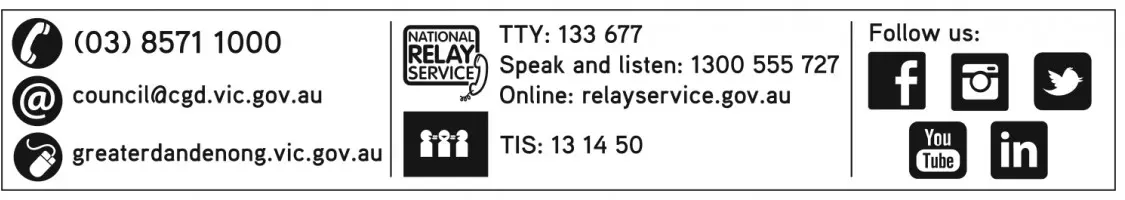 Permit Conditions:The permit holder is required to ensure that:A public liability insurance policy with a cover of not less than $10 million per claim, is in place for the worksite, for the duration of the works.A copy of the permit is available on site at all times.All works and deliveries are carried out in accordance with the Council’s Builders Code of Conduct and/or any relevant Construction Standards Council adopted by the Council.No works or deliveries affect access to, or the safe navigation of a road or a road related area including nature strip and footpath, unless prior approval is granted by an Authorised Officer.Where no permanent vehicle crossing is in place at the worksite, a temporary vehicle crossing is installed to Council's specification before commencement of any building work or deliveries.Building and related materials are not stored on a road or a road related area including nature strip and footpath, unless prior approval is granted by an Authorised Officer.Where permission is granted to undertake works or material storage on a road or a road related area, such area is restored to a safe, clean and tidy condition by conclusion of the works.Any or all public assets or infrastructure damaged as a result of the works or deliveries are repaired, replaced, re-instated or restitution paid to Council within a specified time approved by an Authorised Officer.Council is given prior notification of the date on which any works including demolition or deliveries will commence at the site.Council is notified when works have been completed and that application is made for a “completion of works inspection” by Council.The security bond specified in accordance with the provisions of Council is paid prior to works commencing.Safe Work Practices are implemented and all works and building personnel comply with all the relevant provisions of the Occupational Health and Safety Act.The persons undertaking the works has provided the barricades and lights necessary to ensure that the work site is maintained in a safe and secure condition. The work site should be signed in accordance with current Australian Standards and relevant Occupational Health and Safety requirements. An approved traffic management plan may be required depending on the scope and location of works.Failure to comply with any/or all of the above conditions may render a permit void and the offender liable for prosecution under the Council Local Law or other relevant law.Print Name:	 	Print Name:	 	Applicant Signature:	 	Date:   	Return of Application FormPayment of Permit Fee & Bond(Payment can only be made once invoice is issued)Email: Submit your completed form via email to assetprotection@cgd.vic.gov.auOnline: Make payment through our Website ‘Make a Payment’Mail: Post completed form to City of Greater DandenongPO BOX 200, Dandenong VIC 3175Mail: Post cheque to:City of Greater DandenongPO BOX 200, Dandenong VIC 3175In Person: Visit a City of Greater Dandenong customer service centre to hand in the completed form.Dandenong: 225 Lonsdale Street, Dandenong Springvale:	5 Hillcrest Grove, Springvale Parkmore:	Shop A7, Parkmore Shopping CentreCheltenham Road KeysboroughIn Person: Visit a City of Greater Dandenong customer service centre to make payment.Dandenong: 225 Lonsdale Street, Dandenong Springvale:	5 Hillcrest Grove, Springvale Parkmore:	Shop A7, Parkmore Shopping CentreCheltenham Road KeysboroughFax: 8571 5196Over the Phone: Call 8571 1000 Card Payment (Mastercard/Visa)OFFICE USE ONLYOFFICE USE ONLYOFFICE USE ONLYOFFICE USE ONLYOFFICE USE ONLYApplication fee: $Application number: APP /Application number: APP /Bond (if applicable): $Bond (if applicable): $Date of receipt:Processed:	YESNOCSO initials:CSO initials:Receipt number:Permit number:Permit number:	DNG  SPR PKM